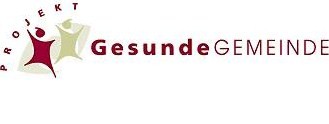 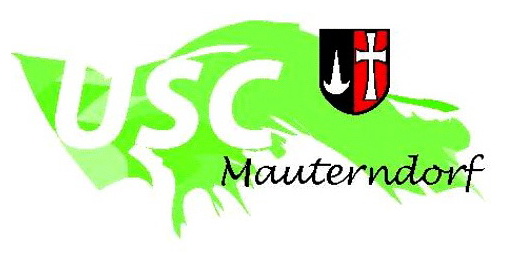 USC Mauterndorf						Marktgemeinde Mauterndorf               GESUNDE KÜCHE„Wild“Wann:		 Samstag, 24.11.2012				 		 14.00 - 19.00	 		 Wo: 	 		 MultiAugustinum, St. Margarethen 60Teilnehmer:	 7-10 PersonenKosten:		 Lebensmittelbeitrag inkl. Getränke € 15.-	   		 Unkostenbeitrag für die Durchführung des Kurses  € 10.-			 (für auswärtige TeilnehmerInnen  € 20.-)Kursleitung: 	 Ingeborg Klammer		   	 Dipl. Pädagogin für ErnährungswirtschaftWir kochen ein leichtes, ausgewogenes und vitaminreiches Menü.Beim stilvollen gemeinsamen Essen verkosten wir auch korrespondierende Weine. Anmeldung bis 17.11.2012  bei Ingrid Brüggler, Tel.: 0664 13 18 457		mitzubringen: Schürze, Hausschuhe					